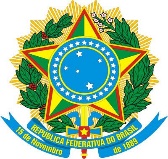 MINISTÉRIO DA EDUCAÇÃOINSTITUTO FEDERAL DO ESPÍRITO SANTOCAMPUS PIÚMARua Augusto Costa de Oliveira, 660 – Bairro Praia Doce – 29.285-000 – Piúma - ES28 3520-0600ANEXO IXDECLARAÇÃO DE ELABORAÇÃO INDEPENDENTE DE PROPOSTA(Identificação completa do representante da licitante), como representante devidamente constituído de (preencher com a identificação completa da licitante) doravante denominado Licitante, para fins do disposto no Edital do Pregão Presencial nº  02/2020 desta UASG (158892), declara, sob as penas da lei, em especial o art. 299 do Código Penal Brasileiro, que:    1. A proposta apresentada para participar da licitação foi elaborada de maneira independente, e o conteúdo da proposta não foi, no todo ou em parte, direta ou indiretamente, informado, discutido ou recebido de qualquer outro participante potencial ou de fato desta licitação, por qualquer meio ou por qualquer pessoa;2. A intenção de apresentar a proposta elaborada para participar da licitação não foi informada, discutida ou recebida de qualquer outro participante potencial ou de fato da licitação, por qualquer meio ou por qualquer pessoa;  3. Que não tentou, por qualquer meio ou por qualquer pessoa, influir na decisão de qualquer outro participante potencial ou de fato da licitação quanto a participar ou não da referida licitação;  4. Que o conteúdo da proposta apresentada para participar da licitação não será, no todo ou em parte, direta ou indiretamente, comunicado ou discutido com qualquer outro participante potencial ou de fato da licitação antes da adjudicação do objeto da referida licitação; 5. Que o conteúdo da proposta apresentada para participar da licitação não foi, no todo ou em parte, direta ou indiretamente, informado, discutido ou recebido de qualquer integrante do IFES antes da abertura oficial das propostas;  6. Que está plenamente ciente do teor e da extensão desta declaração e que detém plenos poderes e informações para firmá-la.    __________, ____ de ___________________ de __________.    ____________________________________________Assinatura do Representante Legal____________________________________________Assinatura do Representante Legal